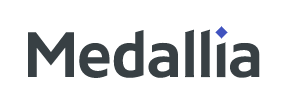 Customer Experience: Medallia annuncia il tour mondiale Experience '24Gli eventi in programma a Parigi, Monaco, Barcellona, Città del Messico, Londra e Melbourne garantiscono le massime competenze in tema di Customer Experience e networking di valoreMilano, 19 giugno 2024 – Medallia Inc., azienda leader nella gestione dell'esperienza e presente da anni in Italia, ha annunciato oggi il tour mondiale di Experience, il suo più importante evento globale, che coinvolge clienti e manager leader della Customer Experience in sei città. Dopo lo straordinario evento tenutosi a Las Vegas all'inizio di quest'anno e a Parigi la scorsa settimana, l'Experience World Tour toccherà Monaco, Città del Messico, Londra, Melbourne e Barcellona nel corso dei prossimi mesi.Le tappe del tour offriranno la possibilità di partecipare a discussioni stimolanti, di assistere alla presentazione di significativi casi di studio e a dimostrazioni in prima persona delle rivoluzionarie innovazioni di Medallia nel campo dell'intelligenza artificiale, il tutto collaborando e facendo rete con i colleghi. Gli eventi sono gratuiti per chi si registra.L’Experience World Tour, per città e date, è così composto:Experience Parigi tenutosi presso Maison de l'Alsace (12 giugno 2024).Experience Monaco presso Hotel Bayerischer Hof (27 giugno, 2024).Experience Mexico City presso Andaz Mexico City Condesa (25 settembre 2024).Experience London presso Convene 133 Houndsditch (9 ottobre 2024).Experience Melbourne presso Q Events (14 ottobre, 2024).Experience Barcelona presso W Barcelona (22 ottobre, 2024)."Nelle sue prime tappe, Experience 24 si è rivelato un evento così stimolante che abbiamo voluto assicurarci che tutti i nostri clienti nel mondo e la più ampia comunità interessata avessero la stessa opportunità di ascoltare, imparare, condividere e fare rete con marchi leader, esperti e colleghi" ha dichiarato Ben Brewer, Chief Revenue Officer di Medallia. "L’analisi delle esperienze dei clienti è oggi fondamentale per ottenere maggiori risultati di business. Eventi come questi offrono l’occasione di creare connessioni preziose e di apprendere le potenzialità di soluzioni che possono essere applicate già dal giorno successivo!"Per maggiori informazioni sull’ Experience World Tour: https://www.medallia.com/experience/world-tour/Informazioni su MedalliaMedallia è pioniere e leader di mercato nel settore dell'Experience Management. La pluripremiata piattaforma SaaS di Medallia, Medallia Experience Cloud, guida il mercato nella comprensione e nella gestione dell'esperienza dei clienti, dei dipendenti e dei cittadini, rende consapevoli le aziende e gli enti  dei segnali di esperienza generati durante le connessioni quotidiane fisiche, tramite chiamate e l’uso dei canali digitali, di video e dei social media e sulle interazioni IoT e applica la tecnologia AI brevettata per fornire insight personalizzati e predittivi in grado di guidare decisioni e azioni con risultati di business straordinari. Utilizzando Medallia Experience Cloud, i clienti possono ridurre l’abbandono, trasformare i detrattori in promotori e acquirenti, creare opportunità di cross-selling e up-selling al momento giusto e guidare le decisioni di business con un impatto sui ricavi, offrendo un ritorno sugli investimenti chiaro e potente.Per ulteriori informazioni:First Class PRmedallia@firstclasspr.it